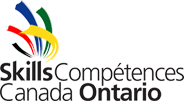 Skills Canada – OntarioHazard Identification ChecklistJob Skills DemonstrationQUESTIONS TO CONSIDER IN YOUR EVENTWill there be potential for fires?							Yes		NoIf YES, please explain.__________________________________________________________________________________________________________________________________________________________________________________Will there be ways to minimize the risk?						Yes		NoIf YES, please explain.__________________________________________________________________________________________________________________________________________________________________________________Will there be flammable substances used in your competition?			Yes		NoIf YES, please explain.__________________________________________________________________________________________________________________________________________________________________________________Will flammable substances be adequately controlled?				Yes		NoAre you planning to carry out hotwork, i.e. welding, grinding etc. in your demonstration?											Yes		NoIf YES, please explain.__________________________________________________________________________________________________________________________________________________________________________________Does the planned layout of the work area for the demonstration include reducing the potential for slips and trips?											Yes		NoAre there arrangements for cleaning up spillages?					Yes		No	   *Please bring a drop sheet for the table/floor if necessary for quick cleanupWill the competitor be wearing suitable footwear?					Yes		NoWill any activities being undertaken require competitors and judges to wear any protective equipment?									Yes		No                N/AIf YES, will there be an adequate supply of protective equipment available?		Yes	      No               N/AWill the personal protective equipment be suitable for competitors and judges (i.e. size, degree of protection)?											Yes	       No               N/AWill manual handling tasks associated with the demonstration be adequately controlled and within the capabilities of the competitor?									Yes		NoHave all hazardous substances within the competition been identified?		Yes	       No                N/A	*Including, providing copies of Safety Data Sheets (SDS) with plan if applicableWill suitable control measures be in place for the hazardous substances and proper handling of them?											Yes	       No                 N/AWill there be suitable storage and disposal arrangements for the hazardous substances?											Yes	       No                N/AWill your demonstration include the following:			Electrical equipment and/or power supply?			Yes		No			Overhead hazards?						Yes		No			Airborne contaminates?			(i.e. dust, molds, vapours, fumes etc.)				Yes		NoIf you answered YES to any of the above, please explain what is planned to eliminate or reduce the risk.____________________________________________________________________________________________________________________________________________________________________________________________________________________________________________________________________________________________________________________________________________________________________What other health and sanitation guidelines need to be followed for your demonstration?____________________________________________________________________________________________________________________________________________________________________________________________________________________________________________________________________________________________________________________________________________________________________Please submit this form no later than April 16, 2018 by email to both rtoronchuk@rogers.com and competitions@skillsontario.com.  Competitors who have not submitted their plan will not be permitted to compete.Compétences OntarioListe d’identification des dangersDémonstration des compétences professionnellesQUESTIONS À CONSIDÉRER DANS LE CADRE DE VOTRE ACTIVITÉY a-t-il un risque d’incendie?							Oui		NonSi oui, veuillez expliquer.__________________________________________________________________________________________________________________________________________________________________________________Y a-t-il une façon de minimiser le risque?					               Oui		NonSi oui, veuillez expliquer.__________________________________________________________________________________________________________________________________________________________________________________Aurez-vous recours à des substances inflammables dans le cadre du concours?	Oui		NonSi oui, veuillez expliquer.__________________________________________________________________________________________________________________________________________________________________________________Les substances inflammables seront-elles dûment contrôlées?			Oui		NonComptez-vous effectuer du travail à chaud (soudage, meulage, etc.) lors de votre démonstration?Si oui, veuillez expliquer.								Oui		Non__________________________________________________________________________________________________________________________________________________________________________________La planification de l’aménagement de l’aire de travail pour la démonstration tient-elle compte de la réduction des risques potentiels de glissades et trébuchements?											Oui		NonA-t-on prévu le nettoyage en cas de déversement?					Oui		Non	   * Veuillez prévoir une bâche pour la table ou pour le sol pour simplifier le nettoyage (au besoin)Le concurrent portera-t-il des chaussures appropriées?				Oui		NonLes concurrents et les juges devront-ils porter de l’équipement de protection personnelle pour certaines des activités prévues?									Oui		Non                S.O.Si oui, y a-t-il suffisamment d’équipement de protection personnelle?		Oui	      Non               S.O. L’équipement de protection personnelle sera-t-il approprié pour les concurrents et les juges (taille, niveau de protection)?											Oui	       Non               S.O.Est-ce que les tâches de manutention manuelle associées à la démonstration seront dûment contrôlées et à la portée du concurrent?								Oui		NonLes substances dangereuses utilisées lors du concours ont-elles toutes été identifiées?			*Y compris, fournir des copies des fiches signalétiques (FS) avec le plan (au besoin)									                                                                                             Oui	           Non                S.O.Y aura-t-il des mesures de contrôle appropriées en ce qui a trait aux substances dangereuses et à leur manipulation appropriée?									Oui	       Non                S.O.A-t-on prévu l’entreposage et l’élimination appropriée des substances dangereuses?											Oui	       Non               S.O.Les éléments suivants feront-ils partie de votre démonstration :			Équipement électrique et/ou alimentation électrique?		Oui		Non			Dangers aériens?						Oui		Non			Contaminants atmosphériques?			(c.-à-d., poussière, moisissures, vapeurs, émanations, etc.)	Oui		NonSi vous avez répondu OUI à l’une des questions ci-dessus, veuillez expliquer ce que vous comptez faire pour éliminer ou réduire les risques.____________________________________________________________________________________________________________________________________________________________________________________________________________________________________________________________________________________________________________________________________________________________________Quelles sont les autres directives liées à la santé et la sécurité à respecter dans le cadre de votre démonstration?____________________________________________________________________________________________________________________________________________________________________________________________________________________________________________________________________________________________________________________________________________________________________Veuillez soumettre ce formulaire par courriel d’ici le 16 avril 2018 aux deux adresses suivantes : rtoronchuk@rogers.com et competitions@skillsontario.com. Les concurrents qui n'auront pas soumis ce plan de sécurité ne pourront participer au concours.Name of CompetitorName of School BoardTeacher and/or Competitor EmailSkill to be DemonstratedContest Area Being DemonstratedBrief Description of the Skill and DemonstrationFIRESSLIPS & TRIPSPERSONAL PROTECTIVE EQUIPMENTMANUAL HANDLINGHAZARDOUS SUBSTANCESOTHERNom du concurrentNom du Conseil scolaireCourriel de l’enseignant ou du concurrentCompétence en démonstration	Discipline présentéeBrève description de la compétence et de la démonstrationINCENDIEGLISSADES ET TRÉBUCHEMENTSÉQUIPEMENT DE PROTECTION PERSONNELLEMANUTENTION MANUELLESUBSTANCES DANGEREUSESAUTRES